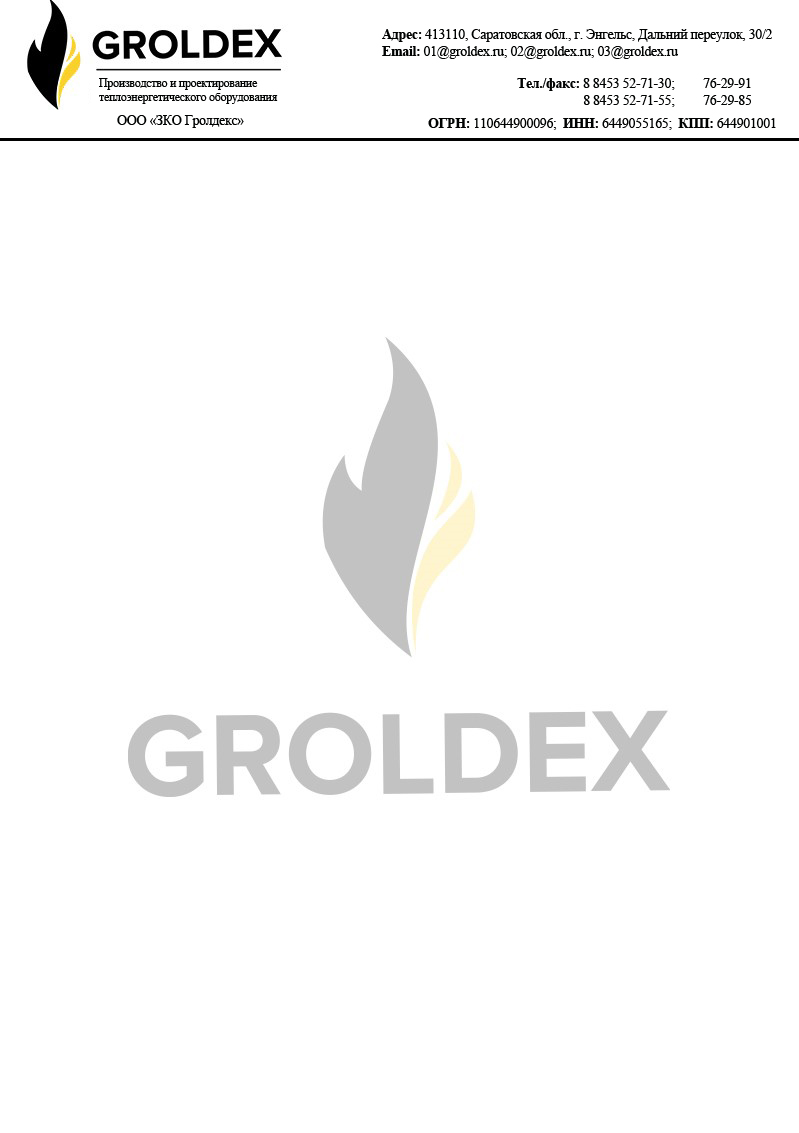 ПАО «СОВКОМБАНК»Наименование организации(полное/краткое)Общество с ограниченной ответственностью «Завод котельного оборудования Гролдекс» (ООО «ЗКО Гролдекс»)Юридический адресРФ, 413110, Саратовская область, Энгельсский район, рп Приволжский, Дальний переулок, дом 30/2Почтовый адресРФ, 413110, Саратовская область, Энгельсский район, рп Приволжский, Дальний переулок, дом 30/2ИНН/КПП6449055165/644901001ОГРН1106449000096ОКПО89366509ОКОПФ12300ОКФС16ОКТМО63650101055ОКОГУ4210014Р/с40702810012550026196 в Филиале «Корпоративный» ПАО «СОВКОМБАНК» г. МоскваБИК044525360К/с30101810445250000360.Генеральный директорПилипенко Сергей АнатольевичКонтакты8(8453) 52-71-30 Ген.директор8(8453) 76-29-15 БухгалтерияE-mail: 01@groldex.ru; 02@groldex.ru; 03@groldex.ru; groldex@mail.ruСайт: www.groldex.ru